ЛОГОПЕДИЧЕСКИЙ  ПРАЗДНИК  ПО ИТОГАМ  УЧЕБНОГО ГОДА ДЛЯ УЧАЩИХСЯ 1-4 КЛАССОВ СПЕЦИАЛЬНОЙ (КОРРЕКЦИОННОЙ) ШКОЛЫ VIII ВИДА.  (с использованием ИКТ).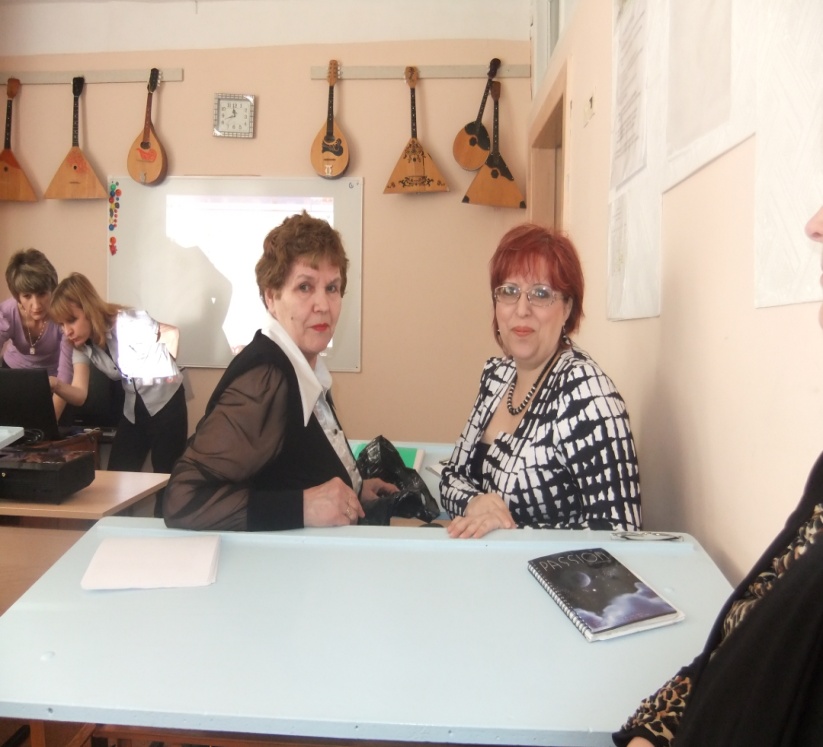 Авторы:1. Ф.И.О.:  Московских Любовь Юрьевна.    Должность:  учитель-логопед.    Место работы: ОГСКОУ «С(К)Ш-И № 33» (областное государственное специальное коррекционное общеобразовательное учреждение «Специальная (коррекционная) школа-интернат № 33»).    Город: Братск.2. Ф.И.О.:  Щупленкова Алла Казимировна.    Должность:  учитель-логопед.    Место работы: ОГСКОУ «С(К)Ш-И № 33» (областное государственное специальное коррекционное общеобразовательное учреждение «Специальная (коррекционная) школа-интернат № 33»).    Город: Братск.Для прохождения аттестации нужны Свидетельства о публикации.Аннотация.Нарушения детей с ОВЗ могут быть сглажены, компенсированы при осуществлении системы коррекционно-развивающих занятий. Важными  условиями коррекции является логопедическая работа, а также развитие психомоторики и сенсорных процессов, которые ведут к развитию не только мыслительно-речевой деятельности, но и личности аномального ребёнка в целом.Наша педагогическая позиция состоит в том, что детей с нарушениями речи, нужно научить адекватно, воспринимать и оценивать себя, не замыкаться на своём речевом дефекте, не бояться общения и публичных выступлений.Поэтому организация логопедических праздников, как форма подведения итогов года, стала хорошей традицией в нашей школе, потому что участниками праздников становятся не только дети, посещающие логопедические и коррекционные занятия, но  и все учащиеся начальной школы.Мы хотим представить вашему вниманию  сценарий одного из таких логопедических праздников с элементами развития психомоторики и сенсорных процессов, который называется: «Спасти Пятёрочку!» (с использованием ИКТ).Логопедический праздник:                                                                     «СПАСТИ ПЯТЁРОЧКУ!»(Слайд 1.)ЦЕЛИ: - привитие интереса к логопедическим и коррекционным занятиям;- развитие и коррекция процессов анализа и синтеза, сенсорных процессов, ВПФ;- обогащение и активизация словаря;- развитие грамматического строя и связной речи;- воспитание коммуникативности и мотивации к учению.ОБОРУДОВАНИЕ: компьютер со слайдами, мяч, три обруча.ХОД ЗАНЯТИЯ:Орг. момент.   (Слайд 2.)За тридевятым царством, за тридесятым государством есть необыкновенная страна – Страна Правильной Речи. Здесь всегда солнечно и весело, а живут в той стране очень грамотные и хорошие дети. А правит той страной добрейший король Пиши-Читайка. (Слайд 3.) Он очень любит воспитанных детей, которые прилежно учатся и  слушаются старших. К таким детям он часто отправляет в гости свою прекрасную дочку Пятёрочку. (Слайд 4.)  Дети очень любят, когда она к ним приходит, и встречают её с радостью.Но прослышала про это злобная королева Двойка. (Слайд 5.) И послала своих верных слуг «двоек» (Слайд 6.)  в сказочную страну, чтобы они похитили красавицу. Заточила она прекрасную Пятёрочку в самой высокой башне, (Слайд 7.) в Стране невыученных уроков. А королю Пиши-Читайке отправила вот такое письмо: (Слайд 8.)«НИКОГДА Я НЕ ОТДАМ ТЕБЕ ТВОЮ ДОЧКУ. И КО ВСЕМ ДЕТЯМ НА СВЕТЕ БУДУ ХОДИТЬ В ГОСТИ ТОЛЬКО Я.  ПУСТЬ ТЕПЕРЬ ОНИ ТОЛЬКО МНЕ РАДУЮТСЯ. А ПРИНЦЕССА БУДЕТ СИДЕТЬ В ТЕМНИЦЕ ДО ТЕХ ПОР, ПОКА НЕ НАЙДУТЬСЯ СМЕЛЬЧАКИ И НЕ ОСВОБОДЯТ ЕЁ. А ЧТОБЫ ОСВОБОДИТЬ ПРИНЦЕССУ НУЖНО НАЙТИ МОЮ СТРАНУ И ПОБЕДИТЬ МЕНЯ ЗНАНИЯМИ И УМЕНИЯМИ. НО ТАКИХ ДЕТЕЙ НА СВЕТЕ НЕТ, КОТОРЫЕ БЫ ВСЁ ЗНАЛИ. А ЗНАЧИТ НА ВСЕЙ ЗЕМЛЕ ТЕПЕРЬ БУДУ ЦАРСТВОВАТЬ ТОЛЬКО Я!»- Ребята, поможем освободить принцессу Пятёрочку?- А сейчас посмотрим, готовы ли вы к тому, чтобы справиться с королевой Двойкой и теми препятствиями, которые ждут нас на пути в Страну Невыученных уроков. (Упражнения на коррекцию логического мышления, слухового и зрительного восприятия).- Упражнение «Отгадай букву». (Слайд 10.) Инструкция: рассмотрите рисунок и догадайтесь, какую букву надо вставить в пропущенную клеточку.- Игра «Торопись - не ошибись». (Слайд 11.)Инструкция: Посмотрите на экран. Здесь расположены геометрические фигуры в определённом порядке, определённого цвета. 1 класс запоминает фигуры в 1 ряду, 2 класс – во 2 ряду, 3 класс – в 3 ряду, 4 класс - в 4 ряду.(на запоминание отводится 10-15 секунд). Экран закрывается. Дети называют геометрические фигуры. Проверка.Теперь мы готовы к путешествию! Идём спасать принцессу Пятёрочку!(Упражнения на развитие и коррекцию фонематического слуха и восприятия, звукобуквенного анализа и синтеза)Перед нами поле Звуков. (Слайд 12.)- «Звук-озорник» (Слайд 13.)Инструкция: назвать предмет, изображённый на картинке, пропустив первый звук.Слова:  .омашка, олнце, .алат, .узнечик,  .ышка, .оробей.- Упражнение «Замени первую букву» (Слайд 14.)Слова-паронимы:Дочка – Точка			Бочка –Гол - 					Жар – Сойка - 				Веня –- Упражнение «Чьё имя лишнее?» (Слайд 15.)Инструкция: Логопед вызывает 4-х детей (Например: Оля, Аня, Игорь, Саша). Затем, предлагает угадать, чьё имя лишнее, обращая внимание на первый звук в имени.- Игра "Разноцветные обручи".(Слайд 16.)Цель: различение гласных, звонких и глухих согласных.Оборудование: три обруча: красный, синий, зелёный.Инструкция: Логопед просит всех детей у кого имя начинается на гласный звук встать в красный обруч, у кого на звонкий согласный – в зелёный обруч, у кого на глухой согласный – в синий обруч.Вот мы и прошли поле Звуков. И перед нами встаёт сказочный лес. (Слайд 17.) Давайте немного передохнём на весёлой полянке. (Слайд 18.) Давайте посчитаем, сколько на полянке ягодок, кузнечиков, бабочек, жуков и  цветов. Чтобы не заблудится в лесу, мы должны пройти по тропинке Слогов. (Слайд 19.)- Упражнение «Из одного – два» (Слайд 20.)Инструкция: изменить слова так, чтобы получилось:2 слога – дом, сад, дуб, куст.1 слог – звери, лоси, кони, дубы.слога – лист, дуб, белка, гриб.- Упражнение «Слоги заблудились» (Слайд 21.)Инструкция: найти и убрать лишний слог, прочитать слова правильно.САПОХАР		КОЛМАБАСА		ХАЛДУВА		КОНРЕФЕТА	ЗЕБУФИР- Игра «5 картинок» (Слайд 22.)Инструкция: картинки перевёрнуты. Переворачиваем картинку, ребёнок определяет первый звук в слове, количество слогов. Затем, придумывает своё слово на данный звук , с таким же количеством слогов.Физминутка. (Слайд 23.)Вот и прошли мы сказочный лес и вышли на Музыкальную полянку.Инструкция: дети танцуют под музыку, затем слышат команду логопеда, например: медведь. они должны показать отличительные признаки данного животного (косолапый). Также предлагается изобразить цаплю, зайца и ласточку.(Упражнение на развитие внимания).На полянке мы встретили двух девочек. Они очень похожи друг на друга, но всё же немного чем-то отличаются.- Игра «Найди 10 отличий» (Слайд 24.)И море СЛОВ встаёт  на пути, (Слайд 25.)И как же нам с вами его перейти?Поможет нам в этом корабль Знаний!Так в путь поспешим, все заданья решим!- «Угадай детёнышей» (задание для первоклассников) (Слайд 26.) Инструкция: назвать детёнышей животных.У кошки – 			У волка – У коровы – 		У медведя – У курицы –			У белки – У свиньи –			У зайца – У ежа – 			У лисы – 	- «Скажи  ласково». (игра с мячом) (Слайд 27.)Инструкция: назвать ласково свои имена.Например: Надя – Наденька и т.д.- Упражнение «Изменить слова по образцу» (согласование числительных с существительными). (Слайд 28.)Инструкция: изменить слова по образцу, данному логопедом.1 книга	2 книги	5 книг1 дерево	2 …..		5 …..1 сосна	2 …..		5 …..1 зуб		2 …..		5 …..1 лоб		2 ….. 	5 …..ухо		2 ….. 	5 …..- «Придумай действие». (Слайд 29.)Инструкция: назвать по три действия предмета к показанным картинкам.Предметные картинки: собака, кошка, птица, лиса, заяц, рыба, самолёт, мальчик.- «Назвать признаки предметов». (Слайд 30.)Инструкция: изменить слова по образцу.Запас на зиму – зимний запас	Лист из железа – Дом из кирпича – 			Сок из лимона – Звонок телефона – 			Суп из гороха – Сарай из дерева – 			Одежда для зимы – Шляпа из соломы – 			Компот из брусники – Берег смекалки. (Слайд 31.)Инструкция: дать правильные ответы на логические задачки.    - Волк гонится за зайцем. Кто впереди?    - Вова улыбается, а Коля плачет. Кому грустно?    - Катя встаёт и делает зарядку. Что она делает сначала?    - Рябина выше кедра. Что выше?   - Мотоцикл едет перед машиной. Что едет позади?    - Листопад и снегопад. Что раньше?И последнее препятствие на нашем пути. Это скала Предложений. (Слайд 32.)- «Продолжить предложения». (Слайд 33.)Инструкция: закончить предложения.Малыш заплакал, потому что ………. .Собака залаяла и ……… .Серёжа промочил ноги, потому что ………. .Машина остановилась, так как ………… .Ученик опоздал на урок, потому что ……….. .- Работа с деформированным текстом. (Слайд 34.)Весёлый, в, выступать, цирк, клоун.Ваза, стоять, розы, в, красивая.По, стучать, громко, дятел, дерево.Опоздать, в, школа, Дима, вчера, Новиков.Ходить, любить, очень, зоопарк, дети, в.Вот и добрались мы до страны Невыученных уроков. (Слайд 35.)Для того, чтобы разрушить её и освободить принцессу, мы должны расшифровать волшебные слова. Но для этого нужно знать код этих слов.(Слайд 36.)Инструкция: из каждого класса приглашаются по три человека, и у каждого на спине логопед рисует определённую цифру. Ребёнок должен угадать её, а все дети следят за правильностью ответа. И так у каждого из вызванных детей. Затем все вместе расшифровываем волшебные слова и произносим их все вместе: ЗНАНИЯ - ЭТО СИЛА.Разрушились чары королевы Двойки (Слайд 37.) и принцесса Пятёрочка теперь на свободе. (Слайд 38.)Молодцы ребята! Мы проделали долгий путь. Освободили прекрасную принцессу Пятёрочку от королевы Двойки и показали, как много мы с вами уже умеем и знаем. (Слайд 39.) А в следующем учебном году мы будем учиться ещё лучше! И королева Двойка нас никогда не победит!Король Пиши-Читайка и принцесса Пятёрочка приготовили для вас сладкие подарки. (Слайд 40.)До свидания! ЛИТЕРАТУРА:1. Забрамная С.Д. "Ваш ребёнок учится во вспомогательной школе"-М.:Педагогика-Пресс, 1993.2. Лалаева Р.И. "Логопедическая работа в коррекционных классах" - М.: Владос, 2001.3. Репина З.А.,Буйко В.И. "Уроки логопедии" - Екатеринбург, 2005.4. Ундзенкова А., Сагирова О. "Русский с увлечением" - Екатеринбург: Изд-во "Литур", 20035.Шарохина В.Л., Катаева Л.И. "Коррекционно-развивающие занятия" - М.: ООО "Национальный книжный центр", 2011.Подготовили:                                                  учителя-логопеды школы – интернат № 33:      Московских Л.Ю.      Щупленкова А.К.0 1 2 3 4 5 6 7 8 9 я э н с з а т и о л 425270 знания168это3795сила